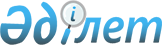 Аудандық мәслихаттың "2015-2017 жылдарға арналған Алға ауданының бюджеті туралы" 2014 жылғы 24 желтоқсандағы № 176 шешіміне өзгерістер мен толықтырулар енгізу туралы
					
			Күшін жойған
			
			
		
					Ақтөбе облысы Алға аудандық мәслихатының 2015 жылғы 03 сәуірдегі № 198 шешімі. Ақтөбе облысының Әділет департаментінде 2015 жылғы 09 сәуірде № 4292 болып тіркелді. Күші жойылды - Ақтөбе облысы Алға аудандық мәслихатының 2015 жылғы 23 желтоқсандағы № 252 шешімімен      Ескерту. Күші жойылды – Ақтөбе облысы Алға аудандық мәслихатының 23.12.2015 № 252 шешімімен (01.01.2016 бастап қолданысқа енгізіледі).

      Қазақстан Республикасының 2008 жылғы 4 желтоқсандағы № 95-IV Бюджеттік кодексінің 9 және 106 баптарына, Қазақстан Республикасының 2001 жылғы 23 қаңтардағы "Қазақстан Республикасындағы жергілікті мемлекеттік басқару және өзін-өзі басқару туралы" Заңының 6 бабына сәйкес, Алға аудандық мәслихаты ШЕШІМ ҚАБЫЛДАДЫ:

      1. Аудандық мәслихаттың 2015-2017 жылдарға арналған Алға ауданының бюджеті туралы" "(Нормативтік құқықтық актілерді мемлекеттік тіркеу тізілімінде № 4165 тіркелген, 2015 жылғы 27 қаңтарда аудандық "Жұлдыз-Звезда" газетінің № 4-5 жарияланған) 2014 жылғы 24 желтоқсандағы № 176 шешіміне мынадай өзерістер мен толықтырулар енгізілсін:

      1) 1 тармақта:

      1) 1 тармақшасында:

      кірістер

      "4 814 502,5" деген сандары "3 432 421,5" сандарымен ауыстырылсын;

      оның ішінде:

      трансферттер түсімдері бойынша

      "3 176 677,5" деген сандары "1 794 596,5" сандарымен ауыстырылсын;

      2) тармақшасында:

      шығындар

      "4 868 654,2" деген сандары "3 486 573,2" сандарымен ауыстырылсын ;

      2) 7 тармақ мынадай редакцияда жазылсын:

      "7) 2015 жылға арналған аудандық бюджетте орта білім беруде жан басына шаққандағы қаржыландыруды енгізу бойынша сынамалауды өткізу үшін мемлекеттік жалпыға міндетті білім беру стандарттарына сәйкес орта білім беру ұйымдарында 10-11 класстар үшін білім беру процесін жүзеге асыруға көзделген шығыстарды беруге байланысты облыстық бюджетке түсетін ағымдағы нысаналы трансферттер";

      және "379 364" деген сандары "31 453" деген сандарымен ауысты-рылсын;

      3) 8 тармақта:

      үшінші абзацтағы "6 050" деген сандары "10 469" деген сандарымен ауыстырылсын;

      алтыншы абзацтағы "23 154" деген сандары "0" деген санымен ауыстырылсын;

      жетінші абзац мынадай редакцияда жазылсын:

      "мемлекеттік мекемелердің мемлекеттік қызметшілер болып табылмайтын жұмыскерлеріне, сондай-ақ жергілікті бюджеттерден қаржыландырылатын мемлекеттік қазыналық кәсіпорындардың жұмыскер-леріне лауазымдық айлықақыларына ерекше еңбек жағдайлары үшін ай сайынғы үстемеақы төлеуге";

      және "355 005" деген сандары "157 781" деген сандарымен ауысты-рылсын; 

      сегізінші абзацтағы "21 371" деген сандары "15 104" деген сандарымен ауыстырылсын;

      оныншы абзацтағы "660 535" деген сандары "53 637" деген сандарымен ауыстырылсын;

      және мынадай мазмұндағы абзацтармен толықтырылсын:

      "азаматтық хал актілерін жазу бөлімінің штаттық санын ұстауға – 1 101,0 мың теңге;

      жергілікті атқарушы органның агроөнеркәсіптік кешен бөлімшесін ұстауға – 2 262,0 мың теңге";

      4) 9 тармақта:

      екінші абзацтағы "44 746" деген сандары "0" деген санына ауысты-рылсын;

      үшінші абзацтағы "14 939" деген сандары "0" деген санына ауысты-рылсын;

      төртінші абзацтағы "552 849" деген сандары "0" деген санына ауысты-рылсын;

      және мынадай мазмұндағы абзацпен толықтырылсын:

      "өңірлерді дамытудың 2020 жылға дейінгі бағдарламасы шеңберінде инженерлік инфрақұрылымды дамытуға – 56 214,0 мың теңге"; 

      5) көрсетілген шешімдегі 1, 5 қосымшалар осы шешімдегі 1, 2 қосымшаларға сәйкес жаңа редакцияда жазылсын.

      2. Осы шешім 2015 жылғы 1 қаңтардан бастап қолданысқа енгізіледі.

 2015 жылға арналған Алға ауданының бюджеті 2015 жылға арналған аудандық бюджетке қала және ауылдық округ әкімі аппараттарының бюджеттік бағдарламаларының тізбесі
					© 2012. Қазақстан Республикасы Әділет министрлігінің «Қазақстан Республикасының Заңнама және құқықтық ақпарат институты» ШЖҚ РМК
				
      Аудандық мәслихат 
сессиясының төрағасы, 
мәслихат хатшысы

А. Кайрушев
Аудандық мәслихаттың 2015 жылғы 03 сәуірдегі № 198 шешіміне 1 ҚОСЫМШААудандық мәслихаттың 2014 жылғы "24" желтоқсандағы № 176 шешіміне 1 ҚОСЫМШАСанаты

Санаты

Санаты

Санаты

Санаты

Санаты

Санаты

Санаты

Сомасы (мың теңге)

Сыныбы

Сыныбы

Сыныбы

Сыныбы

Сыныбы

Сыныбы

Сыныбы

Сомасы (мың теңге)

Ішкі сыныбы

Ішкі сыныбы

Ішкі сыныбы

Ішкі сыныбы

Сомасы (мың теңге)

АТАУЫ

АТАУЫ

АТАУЫ

Сомасы (мың теңге)

1

2

2

2

3

4

4

4

5

I. Кірістер

I. Кірістер

I. Кірістер

3432421,5

1

Салықтық түсімдер 

Салықтық түсімдер 

Салықтық түсімдер 

1628751

01

01

01

Табыс салығы

Табыс салығы

Табыс салығы

229000

2

Жеке табыс салығы

Жеке табыс салығы

Жеке табыс салығы

229000

03

03

03

Әлеуметтік салық

Әлеуметтік салық

Әлеуметтік салық

200000

1

Әлеуметтік салық

Әлеуметтік салық

Әлеуметтік салық

200000

04

04

04

Меншікке салынатын салықтар

Меншікке салынатын салықтар

Меншікке салынатын салықтар

190035

1

Мүлікке салынатын салықтар

Мүлікке салынатын салықтар

Мүлікке салынатын салықтар

136250

3

Жер салығы

Жер салығы

Жер салығы

4685

4

Көлік құралдарына салынатын салық

Көлік құралдарына салынатын салық

Көлік құралдарына салынатын салық

44100

5

Бірыңғай жер салығы

Бірыңғай жер салығы

Бірыңғай жер салығы

5000

05

05

05

Тауарларға, жұмыстарға және қызметтерге салынатын ішкі салықтар

Тауарларға, жұмыстарға және қызметтерге салынатын ішкі салықтар

Тауарларға, жұмыстарға және қызметтерге салынатын ішкі салықтар

1002834

2

Акциздер 

Акциздер 

Акциздер 

981044

3

Табиғи және басқа ресурстарды пайдаланғаны үшін түсетін түсімдер

Табиғи және басқа ресурстарды пайдаланғаны үшін түсетін түсімдер

Табиғи және басқа ресурстарды пайдаланғаны үшін түсетін түсімдер

11000

4

Кәсіпкерлік және кәсіби қызметті жүргізгені үшін алынатын алымдар

Кәсіпкерлік және кәсіби қызметті жүргізгені үшін алынатын алымдар

Кәсіпкерлік және кәсіби қызметті жүргізгені үшін алынатын алымдар

10530

5

Ойын бизнесіне салық

Ойын бизнесіне салық

Ойын бизнесіне салық

260

08

08

08

Заңдық мәнді іс - әрекеттерді жасағаны және (немесе) оған уәкілеттігі бар мемлекеттік органдар немесе лауазымды адамдар құжаттар бергені үшін алынатын міндетті төлемдер

Заңдық мәнді іс - әрекеттерді жасағаны және (немесе) оған уәкілеттігі бар мемлекеттік органдар немесе лауазымды адамдар құжаттар бергені үшін алынатын міндетті төлемдер

Заңдық мәнді іс - әрекеттерді жасағаны және (немесе) оған уәкілеттігі бар мемлекеттік органдар немесе лауазымды адамдар құжаттар бергені үшін алынатын міндетті төлемдер

6882

1

Мемлекеттік баж

Мемлекеттік баж

Мемлекеттік баж

6882

2

Салықтық емес түсімдер

Салықтық емес түсімдер

Салықтық емес түсімдер

1724

03

03

03

Мемлекеттік бюджеттен қаржыландырылатын мемлекеттік мекемелер ұйымдастыратын мемлекеттік сатып алуды өткізуден түсетін ақша түсімдері

Мемлекеттік бюджеттен қаржыландырылатын мемлекеттік мекемелер ұйымдастыратын мемлекеттік сатып алуды өткізуден түсетін ақша түсімдері

Мемлекеттік бюджеттен қаржыландырылатын мемлекеттік мекемелер ұйымдастыратын мемлекеттік сатып алуды өткізуден түсетін ақша түсімдері

50

1

Мемлекеттік бюджеттен қаржыландырылатын мемлекеттік мекемелер ұйымдастыратын мемлекеттік сатып алуды өткізуден түсетін ақша түсімдері

Мемлекеттік бюджеттен қаржыландырылатын мемлекеттік мекемелер ұйымдастыратын мемлекеттік сатып алуды өткізуден түсетін ақша түсімдері

Мемлекеттік бюджеттен қаржыландырылатын мемлекеттік мекемелер ұйымдастыратын мемлекеттік сатып алуды өткізуден түсетін ақша түсімдері

50

06

06

06

Өзге де салықтық емес түсімдер

Өзге де салықтық емес түсімдер

Өзге де салықтық емес түсімдер

1674

1

Өзге де салықтық емес түсімдер

Өзге де салықтық емес түсімдер

Өзге де салықтық емес түсімдер

1674

3

Негізгі капиталды сатудан түсетін түсімдер

Негізгі капиталды сатудан түсетін түсімдер

Негізгі капиталды сатудан түсетін түсімдер

7350

01

01

01

Мемлекеттік мекемелерге бекітілген мемлекеттік мүлікті сату

Мемлекеттік мекемелерге бекітілген мемлекеттік мүлікті сату

Мемлекеттік мекемелерге бекітілген мемлекеттік мүлікті сату

2600

1

Мемлекеттік мекемелерге бекітілген мемлекеттік мүлікті сату

Мемлекеттік мекемелерге бекітілген мемлекеттік мүлікті сату

Мемлекеттік мекемелерге бекітілген мемлекеттік мүлікті сату

2600

03

03

03

Жерді және материалдық емес активтерді сату

Жерді және материалдық емес активтерді сату

Жерді және материалдық емес активтерді сату

4750

1

Жерді сату

Жерді сату

Жерді сату

4750

4

Трансферттердің түсімдері

Трансферттердің түсімдері

Трансферттердің түсімдері

1794596,5

02

02

02

Мемлекеттік басқарудың жоғары тұрған органдарынан түсетін трансферттер

Мемлекеттік басқарудың жоғары тұрған органдарынан түсетін трансферттер

Мемлекеттік басқарудың жоғары тұрған органдарынан түсетін трансферттер

1794596,5

2

Облыстық бюджет трансферттері

Облыстық бюджет трансферттері

Облыстық бюджет трансферттері

1794596,5

Функционалдық топ

Функционалдық топ

Функционалдық топ

Функционалдық топ

Функционалдық топ

Функционалдық топ

Функционалдық топ

Функционалдық топ

Сомасы (мың теңге)

Кіші функция

Кіші функция

Кіші функция

Кіші функция

Кіші функция

Кіші функция

Сомасы (мың теңге)

Бюджеттік бағдарламалардың әкімшісі

Бюджеттік бағдарламалардың әкімшісі

Бюджеттік бағдарламалардың әкімшісі

Бюджеттік бағдарламалардың әкімшісі

Бюджеттік бағдарламалардың әкімшісі

Сомасы (мың теңге)

Бағдарлама

Бағдарлама

Сомасы (мың теңге)

АТАУЫ

Сомасы (мың теңге)

1

1

2

3

3

3

4

5

6

II.Шығындар

3486573,2

01

01

Жалпы сипаттағы мемлекеттік қызметтер 

246571

1

Мемлекеттік басқарудың жалпы функцияларын орындайтын өкілді, атқарушы және басқа органдар

208527

112

112

112

Аудан (облыстық маңызы бар қала) мәслихатының аппараты

13201

001

Аудан (облыстық маңызы бар қала) мәслихатының қызметін қамтамасыз ету жөніндегі қызметтер

13201

122

122

122

Аудан (облыстық маңызы бар қала) әкімінің аппараты

58251

001

Аудан (облыстық маңызы бар қала) әкімінің қызметін қамтамасыз ету жөніндегі қызметтер

58251

123

123

123

Қаладағы аудан, аудандық маңызы бар қала, кент, ауыл, ауылдық округ әкімінің аппараты 

137075

001

Қаладағы аудан, аудандық маңызы бар қаланың, кент, ауыл, ауылдық округ әкімінің қызметін қамтамасыз ету жөніндегі қызметтер

137075

2

Қаржылық қызмет

17765,3

452

452

452

Ауданның (облыстық маңызы бар қаланың) қаржы бөлімі

17765,3

001

Ауданның (облыстық маңызы бар қаланың) бюджетін орындау және коммуналдық меншігін басқару саласындағы мемлекеттік саясатты іске асыру жөніндегі қызметтер 

15708,3

003

Салық салу мақсатында мүлікті бағалауды жүргізу

1200

010

Жекешелендіру, коммуналдық меншікті басқару, жекешелендіруден кейінгі қызмет және осыған байланысты дауларды реттеу

857

5

Жоспарлау және статистикалық қызмет

11411

453

453

453

Ауданның (облыстық маңызы бар қаланың) экономика және бюджеттік жоспарлау бөлімі

11411

001

 Экономикалық саясатты, мемлекеттік жоспарлау жүйесін қалыптастыру және дамыту саласындағы мемлекеттік саясатты іске асыру жөніндегі қызметтер

11411

9

Жалпы сипаттағы өзге де мемлекеттік қызметтер

8868

458

458

458

Ауданның (облыстық маңызы бар қаланың) тұрғын үй-коммуналдық шаруашылығы, жолаушылар көлігі және автомобиль жолдары бөлімі

8868

001

Жергілікті деңгейде тұрғын үй-коммуналдық шаруашылығы, жолаушылар көлігі және автомобиль жолдары саласындағы мемлекеттік саясатты іске асыру жөніндегі қызметтер

8868

02

02

Қорғаныс 

4345

1

Әскери мұқтаждықтар

2032

122

122

122

Аудан (облыстық маңызы бар қала) әкімінің аппараты

2032

005

Жалпыға бірдей әскери міндетті атқару шеңберіндегі іс-шаралар 

2032

2

Төтенше жағдайлар жөніндегі жұмыстарды ұйымдастыру

2313

122

122

122

Аудан (облыстық маңызы бар қала) әкімінің аппараты

2313

006

Аудан (облыстық маңызы бар қала) ауқымындағы төтенше жағдайлардың алдын алу және оларды жою

2313

04

04

Білім беру

2536354

1

Мектепке дейінгі тәрбие және оқыту

186835

464

464

464

Ауданның (облыстық маңызы бар қаланың) білім бөлімі

186835

040

Мектепке дейінгі білім беру ұйымдарында мемлекеттік білім беру тапсырысын іске асыруға

186835

2

Бастауыш, негізгі орта және жалпы орта білім беру

2126274

464

464

464

Ауданның (облыстық маңызы бар қаланың) білім бөлімі

2075250

003

Жалпы білім беру

1948915

006

Балаларға қосымша білім беру

126335

465

465

465

Ауданның (облыстық маңызы бар қаланың) дене шынықтыру және спорт бөлімі

51024

017

Балалар мен жасөспірімдерге спорт бойынша қосымша білім беру

51024

9

Білім беру саласындағы өзге де қызметтер

223245

464

464

464

Ауданның (облыстық маңызы бар қаланың) білім бөлімі

54274

001

Жергілікті деңгейде білім беру саласындағы мемлекеттік саясатты іске асыру жөніндегі қызметтер

12190

005

Ауданның (облыстық маңызы бар қаланың) мемлекеттік білім беру мекемелер үшін оқулықтар мен оқу-әдістемелік кешендерді сатып алу және жеткізу

11720

007

Аудандық (қалалық) ауқымдағы мектеп олимпиадаларын, мектептен тыс іс-шараларды және конкурстарды өткізу

290

015

Жетім баланы (жетім балаларды) және ата-аналарының қамқорынсыз қалған баланы (балаларды) күтіп-ұстауға қамқоршыларға (қорғаншыларға) ай сайынғы ақшалай қаражат төлемі 

11212

022

Жетім баланы (жетім балаларды) және ата-анасының қамқорлығынсыз қалған баланы (балаларды) асырап алғаны үшін Қазақстан азаматтарына біржолғы ақша қаражатын төлеуге арналған төлемдер

1491

029

Балалар мен жасөспірімдердің психикалық денсаулығын зерттеу және халыққа психологиялық-медициналық-педагогикалық консультациялық көмек көрсету

11171

067

Ведомстволық бағыныстағы мемлекеттік мекемелерінің және ұйымдарының күрделі шығыстары

6200

466

466

466

Ауданның (облыстық маңызы бар қаланың) сәулет, қала құрылысы және құрылыс бөлімі

168971

037

Білім беру объектілерін салу және реконструкциялау

168971

06

06

Әлеуметтік көмек және әлеуметтік қамсыздандыру 

230272

1

Әлеуметтік қамсыздандыру

7357

464

464

464

Ауданның (облыстық маңызы бар қаланың) білім бөлімі

7357

030

Патронат тәрбиешілерге берілген баланы (балаларды) асырап бағу

7357

2

Әлеуметтік көмек 

201774

451

451

451

Ауданның (облыстық маңызы бар қаланың) жұмыспен қамту және әлеуметтік бағдарламалар бөлімі 

201774

002

Жұмыспен қамту бағдарламасы 

32446

004

Ауылдық жерлерде тұратын денсаулық сақтау, білім беру, әлеуметтік қамтамасыз ету, мәдениет, спорт және ветеринар мамандарына отын сатып алуға Қазақстан Республикасының заңнамасына сәйкес әлеуметтік көмек көрсету

9260

005

Мемлекеттік атаулы әлеуметтік көмек 

 

2500

006

Тұрғын үйге көмек көрсету 

20372

007

Жергілікті өкілетті органдардың шешімдері бойынша мұқтаж азаматтардың жекелеген топтарына әлеуметтік көмек

63640

014

Мұқтаж азаматтарға үйде әлеуметтік көмек көрсету 

10777

016

18 жасқа дейінгі балаларға мемлекеттік жәрдемақылар

47300

017

Мүгедектерді оңалту жеке бағдарламасына сәйкес, мұқтаж мүгедектерді міндетті гигиеналық құралдармен және ымдау тілі мамандарының қызмет көрсетуін, жеке көмекшілермен қамтамасыз ету 

5010

052

Ұлы Отан соғысындағы Жеңістің жетпіс жылдығына арналған іс-шараларды өткізу

10469

9

Әлеуметтік көмек және әлеуметтік қамтамасыз ету салаларындағы өзге де қызметтер

21141

451

451

451

Ауданның (облыстық маңызы бар қаланың) жұмыспен қамту және әлеуметтік бағдарламалар бөлімі 

21141

001

Жергілікті деңгейде халық үшін әлеуметтік бағдарламаларды жұмыспен қамтуды қамтамасыз етуді іске асыру саласындағы мемлекеттік саясатты іске асыру жөніндегі қызметтер

15141

011

Жәрдемақыларды және басқа да әлеуметтік төлемдерді есептеу, төлеу мен жеткізу бойынша қызметтерге ақы төлеу

1500

050

Мүгедектердің құқықтарын қамтамасыз ету және өмір сүру сапасын жақсарту жөніндегі іс-шаралар жоспарын іске асыру

4500

07

07

Тұрғын үй-коммуналдық шаруашылық 

71147,6

1

Тұрғын үй шаруашылығы 

10649,1

458

458

458

Ауданның (облыстық маңызы бар қаланың) тұрғын үй-коммуналдық шаруашылығы, жолаушылар көлігі және автомобиль жолдары бөлімі

4482,1

003

Мемлекеттік тұрғын үй қорының сақталуын ұйымдастыру

1602,1

049

Көп пәтерлі тұрғын үйлерде энергетикалық аудит жүргізу

2880

464

464

464

Ауданның (облыстық маңызы бар қаланың) білім бөлімі

3975

026

Жұмыспен қамту 2020 жол картасы бойынша қалаларды және ауылдық елді мекендерді дамыту шеңберінде объектілерді жөндеу 

3975

466

466

466

Ауданның (облыстық маңызы бар қаланың) сәулет, қала құрылысы және құрылыс бөлімі

2192

003

Коммуналдық тұрғын үй қорының тұрғын үйін жобалау және (немесе) салу, реконструкциялау

1352

004

Инженерлік-коммуникациялық инфрақұрылымды жобалау, дамыту және (немесе) жайластыру 

840

2

Коммуналдық шаруашылық

31281,5

458

458

458

Ауданның (облыстық маңызы бар қаланың) тұрғын үй-коммуналдық шаруашылығы, жолаушылар көлігі және автомобиль жолдары бөлімі

30281,5

012

Сумен жабдықтау және су бұру жүйесінің жұмыс істеуі

8500

027

Ауданның (облыстық маңызы бар қаланың) коммуналдық меншігіндегі газ жүйелерін қолдануды ұйымдастыру

 

21781,5

466

466

466

Ауданның (облыстық маңызы бар қаланың) сәулет, қала құрылысы және құрылыс бөлімі

 

1000

058

Елді мекендердегі сумен жабдықтау және су бұру жүйелерін дамыту

1000

3

Елді мекендерді абаттандыру 

29217

123

123

123

Қаладағы аудан, аудандық маңызы бар қала, кент, ауыл, ауылдық округ әкімінің аппараты

27979

008

Елді мекендердегі көшелерді жарықтандыру

22239

009

Елді мекендердің санитариясын қамтамасыз ету

240

011

Елді мекендерді абаттандыру және көгалдандыру

5500

458

458

458

Ауданның (облыстық маңызы бар қаланың) тұрғын үй-коммуналдық шаруашылығы, жолаушылар көлігі және автомобиль жолдары бөлімі

1238

018

Елді мекендерді абаттандыру және көгалдандыру

1238

08

08

Мәдениет, спорт, туризм және ақпараттық кеңістік

95294

1

Мәдениет саласындағы қызмет

44890

455

455

455

Ауданның (облыстық маңызы бар қаланың) мәдениет және тілдерді дамыту бөлімі 

44890

003

Мәдени-демалыс жұмысын қолдау 

44890

2

Спорт

3987

465

465

465

Ауданның (облыстық маңызы бар қаланың) дене шынықтыру және спорт бөлімі

3987

001

Жергілікті деңгейде дене шынықтыру және спорт саласындағы мемлекеттік саясатты іске асыру жөніндегі қызметтер

3987

3

Ақпараттық кеңістік

31168

455

455

455

Ауданның (облыстық маңызы бар қаланың) мәдениет және тілдерді дамыту бөлімі 

30068

006

Аудандық (қалалық) кітапханалардың жұмыс істеуі

30068

456

456

456

Ауданның (облыстық маңызы бар қаланың) ішкі саясат бөлімі 

1100

002

Мемлекеттік ақпараттық саясат жүргізу жөніндегі қызметтер

1100

9

Мәдениет, спорт, туризм және ақпараттық кеңістікті ұйымдастыру жөніндегі өзге де қызметтер 

15249

455

455

455

Ауданның (облыстық маңызы бар қаланың) мәдениет және тілдерді дамыту бөлімі 

5317

001

Жергілікті деңгейде тілдерді және мәдениетті дамыту саласындағы мемлекеттік саясатты іске асыру жөніндегі қызметтер

5317

456

456

456

Ауданның (облыстық маңызы бар қаланың) ішкі саясат бөлімі 

9932

001

Жергілікті деңгейде ақпарат, мемлекеттілікті нығайту және азаматтардың әлеуметтік сенімділігін қалыптастыру саласында мемлекеттік саясатты іске асыру жөніндегі қызметтер

5696

003

Жастар саясаты саласында іс-шараларды іске асыру

4236

10

10

Ауыл, су, орман, балық шаруашылығы, ерекше қорғалатын табиғи аумақтар, қоршаған ортаны және жануарлар дүниесін қорғау, жер қатынастары

83254

1

Ауыл шаруашылығы

30526

453

453

453

Ауданның (облыстық маңызы бар қаланың) экономика және бюджеттік жоспарлау бөлімі

5184

099

Мамандардың әлеуметтік көмек көрсетуі жөніндегі шараларды іске асыру

5184

474

474

474

Ауданның (облыстық маңызы бар қаланың) ауыл шаруашылығы және ветеринария бөлімі 

25342

001

Жергілікті деңгейде ауыл шаруашылығы және ветеринария саласындағы мемлекеттік саясатты іске асыру жөніндегі қызметтер

17285

003

Мемлекеттік органның күрделі шығыстары

60

006

Ауру жануарларды санитарлық союды ұйымдастыру

1000

008

Алып қойылатын және жойылатын ауру жануарлардың, жануарлардан алынатын өнімдер мен шикізаттың құнын иелеріне өтеу

6997

6

Жер қатынастары

7759

463

463

463

Ауданның (облыстық маңызы бар қаланың) жер қатынастары бөлімі

7759

001

Аудан (облыстық маңызы бар қала) аумағында жер қатынастарын реттеу саласындағы мемлекеттік саясатты іске асыру жөніндегі қызметтер

7559

007

Мемлекеттік органның күрделі шығыстары

200

9

Ауыл, су, орман, балық шаруашылығы, қоршаған ортаны қорғау және жер қатынастары саласындағы өзге де қызметтер

44969

474

474

474

Ауданның (облыстық маңызы бар қаланың) ауыл шаруашылығы және ветеринария бөлімі 

44969

013

Эпизоотияға қарсы іс-шаралар жүргізу

44969

11

11

Өнеркәсіп, сәулет, қала құрылысы және құрылыс қызметі

46122,9

2

Сәулет, қала құрылысы және құрылыс қызметі

46122,9

466

466

466

Ауданның (облыстық маңызы бар қаланың) сәулет, қала құрылысы және құрылыс бөлімі

46122,9

001

Құрылыс, облыс қалаларының, аудандарының және елді мекендерінің сәулеттік бейнесін жақсарту саласындағы мемлекеттік саясатты іске асыру және ауданның (облыстық маңызы бар қаланың) аумағын оңтайлы және тиімді қала құрылыстық игеруді қамтамасыз ету жөніндегі қызметтер 

7888

013

Аудан аумағында қала құрылысын дамытудың кешенді схемаларын, аудандық (облыстық) маңызы бар қалалардың, кенттердің және өзге де ауылдық елді мекендердің бас жоспарларын әзірлеу

38234,9

12

12

Көлік және коммуникация

17747

1

Автомобиль көлігі

17747

123

123

123

Қаладағы аудан, аудандық маңызы бар қала, кент, ауыл, ауылдық округ әкімінің аппараты 

17747

013

Аудандық маңызы бар қалаларда, кенттерде, ауылдарда, ауылдық округтерде автомобиль жолдарының жұмыс істеуін қамтамасыз ету

17747

13

13

Өзгелер

111866,1

3

Кәсіпкерлік қызметті қолдау және бәсекелестікті қорғау

5160

469

469

469

Ауданның (облыстық маңызы бар қаланың) кәсіпкерлік бөлімі

5160

001

Жергілікті деңгейде кәсіпкерлік дамыту саласындағы мемлекеттік саясатты іске асыру жөніндегі қызметтер

4460

003

Кәсіпкерлік қызметті қолдау 

500

004

Мемлекеттік органның күрделі шығыстары

200

9

Өзгелер

106706,1

123

123

123

Қаладағы аудан, аудандық маңызы бар қала, кент, ауыл, ауылдық округ әкімінің аппараты 

9722

040

"Өңірлерді дамыту" Бағдарламасы шеңберінде өңірлерді экономикалық дамытуға жәрдемдесу бойынша шараларды іске асыру

9722

452

452

452

Ауданның (облыстық маңызы бар қаланың) қаржы бөлімі

32757

012

Ауданның (облыстық маңызы бар қаланың) жергілікті атқарушы органының резерві

32757

458

458

458

Ауданның (облыстық маңызы бар қаланың) тұрғын үй-коммуналдық шаруашылығы, жолаушылар көлігі және автомобиль жолдары бөлімі

56214,1

043

Өңірлерді дамытудың 2020 жылға дейінгі бағдарламасы шеңберінде инженерлік инфрақұрылымды дамыту

56214,1

464

464

464

Ауданның (облыстық маңызы бар қаланың) білім бөлімі

8013

041

"Өңірлерді дамыту" Бағдарламасы шеңберінде өңірлерді экономикалық дамытуға жәрдемдесу бойынша шараларды іске асыру

8013

15

15

Трансферттер

43599,3

1

Трансферттер

43599,3

452

452

452

Ауданның (облыстық маңызы бар қаланың) қаржы бөлімі

43599,3

006

Нысаналы пайдаланылмаған (толық пайдаланылмаған) трансферттерді қайтару

12146,3

024

Мемлекеттік органдардың функцияларын мемлекеттік басқарудың төмен тұрған деңгейлерінен жоғарғы деңгейлерге беруге байланысты жоғары тұрған бюджеттерге берілетін ағымдағы нысаналы трансферттер

31453

III. Таза бюджеттік кредиттеу

16799

Бюджеттік кредиттер

20811

10

10

Ауыл, су, орман, балық шаруашылығы, ерекше қорғалатын табиғи аумақтар, қоршаған ортаны және жануарлар дүниесін қорғау, жер қатынастары

20811

1

Ауыл шаруашылығы

20811

453

453

453

Ауданның (облыстық маңызы бар қаланың) экономика және бюджеттік жоспарлау бөлімі

20811

006

Мамандарды әлеуметтік қолдау шараларын іске асыру үшін бюджеттік кредиттер

20811

Бюджеттік кредиттерді өтеу

4012

5

Бюджеттік кредиттерді өтеу

4012

01

01

01

Бюджеттік кредиттерді өтеу

4012

1

Мемлекеттік бюджеттен берілген бюджеттік кредиттерді өтеу

4012

IV. Қаржы активтерімен жасалатын операция бойынша сальдо

0

Қаржы активтерін сатып алу

0

V. Бюджет тапшылығы (профицит)

-70950,7

VI. Бюджет тапшылығын қаржыландыру (профицитін пайдалану)

70950,7

7

Қарыздар түсімі

20811

01

01

01

Мемлекеттік ішкі қарыздар

20811

2

Қарыз алу келісім шарттары

20811

16

16

Қарыздарды өтеу

4012

1

Қарыздарды өтеу

4012

452

452

452

Ауданның (облыстық маңызы бар қаланың) қаржы бөлімі

4012

008

Жергілікті атқарушы органның жоғары тұрған бюджет алдындағы борышын өтеу

4012

8

Бюджет қаражаттарының пайдаланылатын қалдықтары

54151,7

01

01

01

Бюджет қаражаты қалдықтары

54151,7

1

Бюджет қаражатының бос қалдықтары

54151,7

Аудандық мәслихаттың 2015 жылғы 03 сәуірдегі № 198 шешіміне 2 ҚОСЫМШААудандық мәслихаттың 2014 жылғы 24 желтоқсандағы № 176 шешіміне 5 ҚОСЫМШАҚала және ауылдық округтердің атауы

Қаладағы аудан, аудандық маңызы бар қаланың, кент, ауыл, ауылдық округ әкімінің қызметін қамтамасыз ету жөніндегі қызметтер 123001

Елді мекендердегі көшелерді жарықтан-дыру 123008

Елді мекендердің санитариясын қамтамасыз ету

Елді мекендерді абаттандыру мен көгалдан-дыру 123011

Аудандық маңызы бар қалаларда, кенттерде, ауылдарда, ауылдық округтерде автомобиль жолдарының жұмыс істеуін қамтамасыз ету 123013

"Өңірлерді дамыту" Бағдарламасы шеңберінде өңірлерді экономикалық дамытуға жәрдемдесу бойынша шараларды іске асыру 123040

1

2

3

4

5

6

7

Алға

18230

5833

15

5500

3000

Бестамақ

11842

1480

15

297

1083

Бесқоспа

11259

1100

1300

1527

Ақай

9837

1000

1500

157

Қарағаш

9532

1500

30

1200

200

1

2

3

4

5

6

7

Қарахобда

9441

1436

30

900

160

Қарабұлақ

9165

553

45

2400

422

Маржанбұлақ

11222

2104

15

900

1198

Сарыхобда

8359

1000

400

823

Тамды

10294

2300

15

1600

2387

Тоқмансай

8690

1300

45

1600

0

Үшқұдық

8832

1611

1600

689

Қарақұдық

10372

1022

30

1050

1076

Барлығы

137 075

22 239

240

5 500

17 747

9 722

